ՈՐՈՇՈՒՄ N 80-Ա25  ԱՊՐԻԼԻ 2022թ. «ԿԱՊԱՆԻ ԹԻՎ 11 ՆԱԽԱԴՊՐՈՑԱԿԱՆ ՈՒՍՈՒՄՆԱԿԱՆ ՀԱՍՏԱՏՈՒԹՅՈՒՆ» ՀԱՄԱՅՆՔԱՅԻՆ ՈՉ ԱՌԵՎՏՐԱՅԻՆ ԿԱԶՄԱԿԵՐՊՈՒԹՅԱՆ ԼՈՒԾԱՐՄԱՆ ՀԱՇՎԵԿՇԻՌԸ ԵՎ ԼՈՒԾԱՐՄԱՆ ՄԻՋԱՆԿՅԱԼ ՀԱՇՎԵԿՇԻՌԸ ՀԱՍՏԱՏԵԼՈՒ ՄԱՍԻՆ Ղեկավարվելով «Տեղական ինքնակառավարման մասին» Հայաստանի Հանրապետության օրենքի 18-րդ հոդվածի 1-ին մասի 42-րդ կետով, համաձայն Հայաստանի Հանրապետության քաղաքացիական օրենսգրքի 69-րդ հոդվածի 2-րդ մասի 2-րդ պարբերության, «Պետական ոչ առևտրային կազմակերպությունների մասին» Հայաստանի Հանրապետության օրենքի 13-րդ հոդվածի 2-րդ մասի է) կետի, հիմք ընդունելով ՀՀ Սյունիքի մարզի Կապան համայնքի ավագանու 2022 թվականի փետրվարի 15-ի N 7-Ա որոշումը, Կապան համայնքի ավագանին որոշում  է.1. Հաստատել «Կապանի թիվ 11 նախադպրոցական ուսումնական հաստատություն» համայնքային ոչ առևտրային կազմակերպության լուծարման միջանկյալ հաշվեկշիռը՝ համաձայն հավելված N 1-ի։2․ Հաստատել «Կապանի թիվ 11 նախադպրոցական ուսումնական հաստատություն» համայնքային ոչ առևտրային կազմակերպության լուծարման հաշվեկշիռը՝ համաձայն հավելված N 2-ի:3․ Համայնքի ղեկավարին՝ Հիմնադրի անունից ապահովել «Կապանի թիվ 11 նախադպրոցական ուսումնական հաստատություն» համայնքային ոչ առևտրային կազմակերպության լուծարումից հետո մնացած գույքի հանձնումը «Կապանի թիվ 1 նախադպրոցական ուսումնական հաստատություն» համայնքային ոչ առևտրային կազմակերպությանը։   4. Սույն որոշումն ուժի մեջ է մտնում ստորագրման պահից։ Կողմ( 19 )`ԳԵՎՈՐԳ ՓԱՐՍՅԱՆ                   __________________ԱՆՈՒՇ ՄԵԺԼՈՒՄՅԱՆ              __________________ԳՈՌ ԹԱԴԵՎՈՍՅԱՆ                 __________________ԶՈՐԱՅՐ ԳԱԼՍՏՅԱՆ                  __________________ՎԱՀԱՆ ՂԱԶԱՐՅԱՆ                  __________________ՅՈՒՐԻԿ ՀԱՐՈՒԹՅՈՒՆՅԱՆ     __________________ԱՆԺԵԼԱ ԱԼԵՔՍԱՆՅԱՆ           __________________ ԱՐՇԱԿ ՀԱՐՈՒԹՅՈՒՆՅԱՆ      __________________ԱԼԵՆ ՄԱՐՏԻՐՈՍՅԱՆ              __________________ՀԱՍՄԻԿ ՄԱՐՏԻՐՈՍՅԱՆ         __________________ՏԻԳՐԱՆ ԻՎԱՆՅԱՆ                  __________________ԱՐՏՅՈՄ ՀԱՐՈՒԹՅՈՒՆՅԱՆ   __________________ՍՈՆԱ ՄԱՐՏԻՐՈՍՅԱՆ              __________________ ԱԼԵՔՍԱՆԴՐ ԳՐԻԳՈՐՅԱՆ     __________________ԱՐՏԱԿ ԽԱՉԱՏՐՅԱՆ                 __________________ԱՐՄԵՆ ՀՈՎՀԱՆՆԻՍՅԱՆ        __________________ՀԵՐՄԻՆԵ ՄԻՔԱՅԵԼՅԱՆ         __________________ՄԱՐԻՆԵ ՀԱՐՈՒԹՅՈՒՆՅԱՆ   __________________ԳԵՎՈՐԳ ԴԻՆՈՒՆՑ                  __________________                    Դեմ ( 0 )Ձեռնպահ ( 3 )ՆԱՐԻՆԵ ԳՐԻԳՈՐՅԱՆ             __________________ԷԴԻԿ ՀՈՎՍԵՓՅԱՆ                   __________________ՀԵՐՄԻՆԵ ՄԱՐՏԻՐՈՍՅԱՆ       __________________                   ՀԱՄԱՅՆՔԻ ՂԵԿԱՎԱՐ   __________________     ԳԵՎՈՐԳ ՓԱՐՍՅԱՆ2022թ. ապրիլի 25ք. Կապան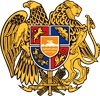 ՀԱՅԱՍՏԱՆԻ ՀԱՆՐԱՊԵՏՈՒԹՅՈՒՆ
ՍՅՈՒՆԻՔԻ ՄԱՐԶ
ԿԱՊԱՆ  ՀԱՄԱՅՆՔԻ  ԱՎԱԳԱՆԻ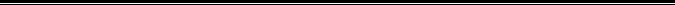 